Viljelijäviesti 13/2023Syysilmoitus siirtyy tammikuulle 2024. Syysilmoituksella ilmoitetaan mm. Ekojärjestelmätuen kasvipeitteisyystiedot ja kasvipeitteisyys on ehtona myös ehdollisuudessa. Syysilmoitus tehdään nyt tammikuussa, mutta jatkossa syksyllä. Tällä järjestelyllä Ruokavirasto varmistaa loppuvuoden viljelijätukien tavoitteellisen maksuaikataulun toteutumisen. Lue lisää syysilmoituksesta Ruokaviraston sivuilta: Syysilmoitus 2023 - RuokavirastoKasvipeitteisyys ja syyskylvöiset kasvitKasvipeitteisyyttä tarkastellaan satelliittiseurannalla, joten maaliskuussa 2024 viljelijälle saattaa tulla Vipu-mobiiliin selvityspyyntö talviaikaisen kasvipeitteisyyden alasta, jolla on havaittu muokkausta. Jos viljelijä on noudattanut ehdollisuuden talviaikaisen vähimmäismaanpeitteen vaatimusta, hän voi ehdollisuuden selvityspyyntöön vastata Vipu-mobiililla ottamallaan valokuvalla. Kuvan voi ottaa 15.3.2023 jälkeen. POIKKEUS: syyskylvöisten kasvien alat, joille on ilmoitettu aito kasvipeite -> vihertävästä kasvustosta kannattaa ottaa valokuva jo ennakkoon. Valokuva hyväksytään, jos se on otettu 31.10. jälkeen. Valokuvan voi ottaa Vipu-mobiilin Kuvat -osiossa ja kuvat tallentuvat Vipu-mobiiliin mahdollista myöhempää tarvetta varten.Ympäristökorvauksen verkkokoulutusMikäli olet valinnut ympäristösitoumuksen ilmasto- ja ympäristökoulutus -toimenpiteen, on sinun suoritettava verkkokoulutus sitoumusvuoden aikana. Jos olet sitoutunut toimenpiteeseen peltotukien haussa vuonna 2023, koulutus pitää suorittaa viimeistään 30.4.2024.Verkkokoulutus avautuu 2.1.2024. Koulutuksen voi suorittaa kuka tahansa maatilan osallisista.Koulutusvaihtoehdot ovat seuraavat:Hiilensidonta peltomaahan ja maaperän kasvukuntoKasvihuonekaasupäästöjen vähentäminen ja ilmastonmuutokseen sopeutuminen maatilallaMaatalousluonnon monimuotoisuuden edistäminenMaatilan vesiensuojeluIntegroidun torjunnan menetelmät.Voit sitoutua ilmasto- ja ympäristökoulutus -toimenpiteeseen myös tulevina vuosina, mutta et voi suorittaa samaa koulutusta kahta kertaa. Ekojärjestelmätuen määrä Vipu-palvelussa (0€]Ekojärjestelmätuen määrä ei toistaiseksi näy Vipu-palvelussa (0€) ja siihen vaikuttaa mm. talviaikainen kasvipeitteisyys:Tuen määräTuen määrä perustuu tukikelpoiseen pinta-alaan tukihakuvuonna.Toimenpiteittäin vuonna 2023 enintään:Talviaikainen kasvipeite 50 €/haLuonnonhoitonurmet 65 €/haViherlannoitusnurmet 80 €/haMonimuotoisuuskasvit 300 €/haRuokavirasto maksaa ekojärjestelmätuen seuraavasti:Tuki talviaikaisesta kasvipeitteisyydestä hakuvuotta seuraavan vuoden kesäkuussa.Tuki luonnonhoitonurmista, viherlannoitusnurmista ja monimuotoisuuskasveista kahdessa osassa hakuvuoden joulukuussa ja seuraavan vuoden kesäkuussa.Käyttökatko sovelluksissaRuokaviraston sovelluksissa on käyttökatko pe 10.11.2023 (klo 8 alkaen) – ti 14.11.2023 (arviolta klo 24 asti). Tämä koskee Vipu-palvelua, Vipu-mobiilia, eläintenpitäjärekisteriä sekä nauta-, lammas- ja vuohi- ja sikarekisteriä. Lyhyitä käyttökatkoja voi ilmentyä vielä käyttökatkonkin jälkeen.Tavoitteellinen maksuaikataulu 2023Ruokaviraston sivuilla on julkaistu tavoitteellinen maksuaikataulu. Muutokset ovat mahdollisia, joten seuraa maksuaikataulun päivittymistä:Maksuaikataulu - RuokavirastoYhteystiedot ja asiakaspalveluToimistolla on asiakaspalvelua ma-to klo 9–11 ja 12–15. Suosittelemme ajanvarausta numerosta 040 314 5266. Käynti toimistolle palvelupiste Vinkin kautta tai ajanvarauksella tulemme vastaan yläkerran aulaan. Asiakaspalvelunumero 			040 314 5266
Kysymykset sähköpostilla 			maaseutu@mantsala.fi
Sähköiset liitteet ja lomakkeet 		kirjaamo.maaseutu@mantsala.fiMaaseututoimi, Heikinkuja 4, 04600 MäntsäläLisätietoa ja ajankohtaisia asioita maaseutupalveluiden nettisivuilla. MAHKUN somekanavat Facebook ja InstagramMiten onnistuimme tänään - anna palautetta 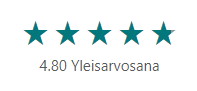 MarraskuuLuonnonmukaisen tuotannon korvauskotieläinkorotus maksetaan vuonna 2024maksuprosentti noin 85 %MarraskuuYmpäristökorvauksen sitoumusei makseta seuraavia toimenpiteitä: kiertotalouden edistäminen, valumavesien hallinta ja lintupellotmaksuprosentti noin 85 %JoulukuuLuonnonhaittakorvausmaksuprosentti noin 95 % JoulukuuPerustulotukimaksuprosentti noin 95 % JoulukuuEkojärjestelmätuki (ei talviaikainen kasvipeite)maksuprosentti noin 95 % JoulukuuUudelleenjakotulotukimaksuprosentti noin 95 % JoulukuuNuorten viljelijöiden tulotukimaksuprosentti noin 95 % 